Water treatment process sheetRead through the different stages of the water treatment process. Cut out each one and work out the correct order.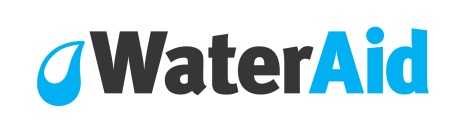 1Final treatmentOnce the water has been treated, chlorine is added to it to kill any remaining bacteria.2FlocculationWhen the water has been screened, particles need to be removed using flocculation. Flocculation makes unwanted particles bigger and easier to remove.3FilteringThe water is then put through more filters to remove the invisible particles.4Getting water to your tapAfter final treatment, the water is then pumped to your taps through a large network of pipes and pumping stations.5Storing waterWater is pumped from rivers and underground to reservoirs where it is stored before going to a water treatment plant.6Collecting rainThe water that comes out of our taps starts off as rain. The rainwater flows into rivers and streams or through the earth to form ‘groundwater’.7ScreeningOnce the water is pumped from reservoirs to a water treatment plant, it needs to be screened. This means it is put through a screen to catch any branches or leaves so that they don’t clog up the treatment process machinery.